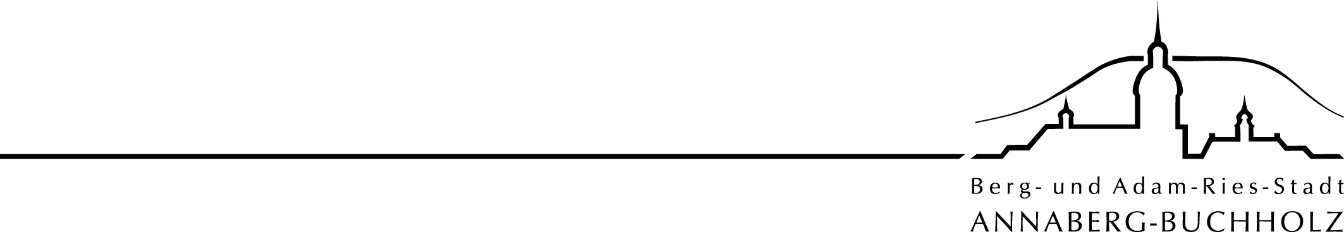 Bewerbungsbogen
Angaben zum BewerberName, Vorname bzw. Juristische Personzur Vertretung berechtigte Person (z. B. Geschäftsführer, Inhaber)Anschrift Ansprechpartner				E-Mail 	Telefon / Fax                                                              InternetadresseBeizulegende Unterlagen  	Nutzungskonzept 	Angaben zur Qualifikation und Referenzen 	Eigenerklärung zur Zuverlässigkeit 	BankbestätigungEigenerklärung zur Zuverlässigkeit1. Schwere VerfehlungenIch erkläre/Wir erklären, dass keine schwere Verfehlung vorliegt, die meine/unsere Zuverlässigkeit als Bewerber in Frage stellt z.B.wirksames Berufsverbot (§ 70 StGB),wirksames vorläufiges Berufsverbot (§ 132a STPO),wirksame Gewerbeuntersagung (§ 35 GewO),rechtskräftiges Urteil innerhalb der letzten 2 Jahre gegen Mitarbeiter mit Leitungsaufgaben wegen:Mitgliedschaft in einer kriminellen Vereinigung (§ 129 StGB),Geldwäsche (261 StGB),Bestechung (§ 334 StGB),Vorteilsgewährung (§ 333 StGB),Diebstahl (§ 242 StGB),Unterschlagung (§ 246 StGB),Erpressung (§ 53 StGB),Betrug (§ 263 StGB),Subventionsbetrug (§ 264 StGB),Kreditbetrug (§ 265b StGB),Untreue (§ 266 StGB),Urkundenfälschung (§ 267 StGB),Fälschung technischer Aufzeichnungen (§ 268 StGB),Delikte im Zusammenhange mit Insolvenzverfahren (§ 283 ff. StGB),wettbewerbsbeschränkende Absprachen bei Ausschreibungen (§ 298 StGB),Bestechung im geschäftlichen Verkehr (§ 299 StGB),Brandstiftung (§ 306 StGB),Baugefährdung (§ 319 StGB),Gewässer- und Bodenverunreinigung (§§ 324, 324a StGB),unerlaubter Umgang mit gefährlichen Abfällen (326 StGB),die mit Freiheitsstrafe von mehr als 3 Monaten oder Geldstrafe von mehr als 90 Tagessätzen geahndet wurde.Ich/Wir erkläre(n), dass ich/wir in den letzten 2 Jahren nichtgem. § 21 Abs. 1 Satz 1 oder 2 i.V.m. § 8 Abs. 1 Nr. 2, §§ 9 bis 11 des Schwarzarbeiterbekämpfungsgesetzes,§ 404 Abs. 1 oder 2 Nr. 3 des Dritten Buches Sozialgesetzbuch,§§ 15, 15a 16 Abs. 1 Nr. 1, 1b oder 2 des Arbeitnehmerüberlassungsgesetzes,§ 266a Abs. 1 bis 4 des Strafgesetzbuches mit einer Freiheitsstrafe von mehr als 3 Monaten oder einer Geldstrafe von mehr als 90 Tagessätzen oder einer Geldbuße von mehr als 2.500 € belegt worden bin/sindodergem. § 21 Abs. 1 i.V.m. § 23 des Arbeitnehmerentsendegesetzes bzw. §§ 19, 21 MiLoG mit einer Geldbuße von wenigstens 2.500 Euro belegt worden bin/sind.Falls auf mein/unser Angebot der Zuschlag erteilt werden soll, werde ich/werden wir einen Auszug aus dem Gewerbezentralregister gem. § 150a GewO sowie ein polizeiliches Führungszeugnis vorlegen.2. Verpflichtung zur Zahlung von Steuern und Abgaben sowie der Beiträge zur gesetzlichen SozialversicherungIch erkläre/Wir erklären, dass ich/wir meine/unsere Verpflichtung zur Zahlung von Steuern und Abgaben sowie der Beiträge zur gesetzlichen Sozialversicherung, soweit sie der Pflicht zur Beitragszahlung unterfallen, ordnungsgemäß erfüllt habe/haben.Falls auf mein/unser Angebot der Zuschlag erteilt werden soll, werde ich/werden wir eine Unbedenk-lichkeitsbescheinigung der tariflichen Sozialkasse und des Finanzamtes vorlegen.Ort/Datum, Unterschrift des bevollmächtigten Vertreters 